DEKLARACJA WŁAŚCIWOŚCI UŻYTKOWYCH Nr KRĘGI-1/2019-SZWEDA1. Niepowtarzalny kod identyfikacyjny typu wyrobu : :  Krąg betonowy ф 800/500, 900/500, 1000/500,  1200/500 mm* [średnica wewnętrzna/wysokość].              * właściwe zakreślić                                                         2. Zamierzone zastosowanie lub zastosowania : Umożliwienie dostępu oraz umożliwienie napowietrzania i wentylacji systemów kanalizacyjnych, na przykład pod jezdniami, pod obszarami parkingów, ustabilizowanych poboczy oraz poza budynkami.                                                                                                                                         3. Producent : 	Wyroby Betonowe, Marian Szweda, 43-418 Pogwizdów, ul. Myśliwska 10.                                                                                                                4. Upoważniony przedstawiciel : nie dotyczy.                                                                                                                      5. System(-y) oceny i weryfikacji stałości właściwości użytkowych : System nr 4.                                                                      6a. Norma zharmonizowana : PN-EN 1917:2004,  PN-EN 1917:2004/AC:2009.                                                            Jednostka lub jednostki notyfikowane : nie dotyczy.                                                                                                          6b. Europejski dokument oceny : nie dotyczy.                                                                                                        Europejska ocena techniczna : nie dotyczy.                                                                                                                  Jednostka ds. oceny technicznej : nie dotyczy.                                                                                                            Jednostka lub jednostki notyfikowane : nie dotyczy.                                                                                                            7. Deklarowane właściwości użytkowe : 8. Odpowiednia dokumentacja techniczna lub specjalna dokumentacja techniczna : nie dotyczy.Właściwości użytkowe określonego powyżej wyrobu są zgodne z zestawem deklarowanych                    właściwości użytkowych. Niniejsza deklaracja właściwości użytkowych wydana zostaje                             zgodnie z rozporządzeniem (UE) nr 305/2011 na wyłączną odpowiedzialność producenta                       określonego powyżej.W imieniu producenta podpisał(-a): Marian Szweda                     Pogwizdów, dnia 27.07.2015 r.                                                               ______________________________Zasadnicze charakterystykiWłaściwości użytkoweWytrzymałość mechaniczna - Klasa wytrzymałości≥ 30Nośność zainstalowanych stopni złazowychNPD - Brak stopni złazowych WodoszczelnośćBrak przecieku przy ciśnieniu 50 kPa (0,5 bar)Wytrzymałość betonu na ściskanie> 40 MPaTrwałośćOdpowiednia do normalnych warunków użytkowania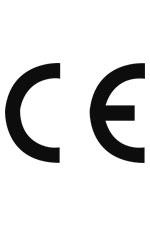 Wyroby Betonowe, Marian Szweda, 43-418 Pogwizdów, ul. Myśliwska 10.   0 5EN 1917Niepowtarzalny kod identyfikacyjny typu wyrobu :  Krąg betonowy ф 800/500,     900/500,     1000/500,       1200/500 mm*                                                [średnica wewnętrzna/wysokość].              * właściwe zakreślićZamierzone zastosowanie lub zastosowania : Umożliwienie dostępu oraz umożliwienie napowietrzania i wentylacji systemów kanalizacyjnych, na przykład pod jezdniami, pod obszarami parkingów, ustabilizowanych poboczy oraz poza budynkami.Zasadnicze charakterystykiWłaściwości użytkoweWytrzymałość mechaniczna -Klasa wytrzymałości≥ 30Nośność zainstalowanych stopni złazowychNPD - Brak stopni złazowych WodoszczelnośćBrak przecieku przy ciśnieniu 50 kPa (0,5 bar)Wytrzymałość betonu na ściskanie> 40 MPaTrwałośćOdpowiednia do normalnych warunków użytkowaniaPartia elementów – data produkcji :Deklaracja właściwości użytkowych nr :KRĘGI-1/2019-SZWEDA